BULLETIN D’INSCRIPTION A ENVOYER OU DEPOSER A : ASCL JAR5, bvd Alexis Carrel35700 Rennes0299367038accueil@jarennes-associatio.com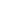 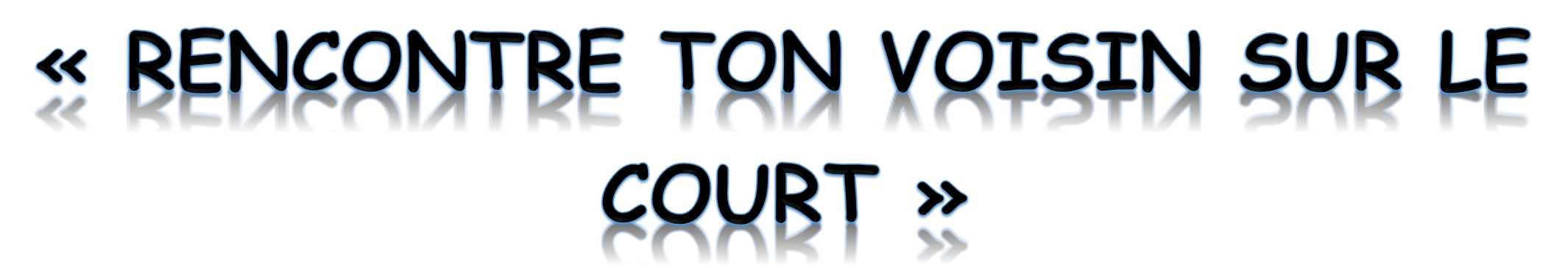 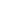 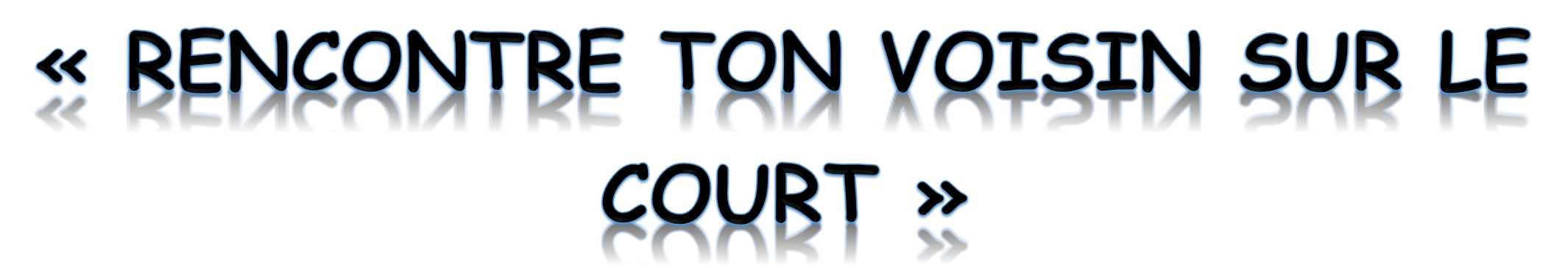 (Tournoi de tennis non homologué du 3 au 28 Juin 2019)Nom :………………………………………. Prénom :…………………………………….. Adresse :……………………………………………………………………………CP :…………… Téléphone :O2/…………………………………Portable : 06/………………………………….… Courriel :…………………………………………………………………Niveau de jeu :……………………………………. (débutant, intermédiaire, confirmé)Catégorie :…………………………………………………….. (simple, double, jeunes)Contact : Pierre Marie Lescot0699866524pmlescot@gmail.com